https://dnk4skl3hw8rq.cloudfront.net/assets/476b55699b5f2ef5f97cd3625c8ad1565c46106f/6._TheRockyShore-ConservationEducation-YPTE.original.pdf?1411742876How long, approximately, is the coastline of Britain?When is the best time to visit rockpools?What is meant by the intertidal zone?What are the various Zones on the shore called?  Can you remember the order they come?What is a herbivore?  Can you give an example of a herbivore you’d find on a rocky shore?What is a carnivore?  Can you give an example of a carnivore you’d find on a rocky shore?A scaddy man’s head, or Sea Urchin is an “omnivore”.  What does that mean?Explain how a dog whelk attacks its preyState two rules of the Seashore Conservation Code10. Give three examples of pollution that threatens seas and seashores.Read the Conservation Education newsletter and then see if you can answer some of these questions. 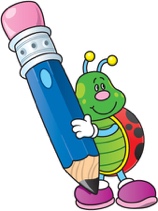 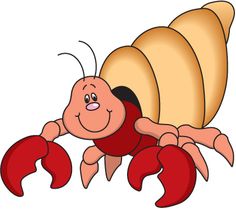 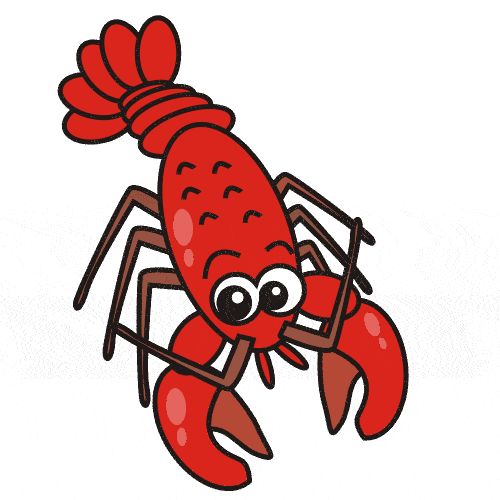 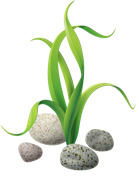 